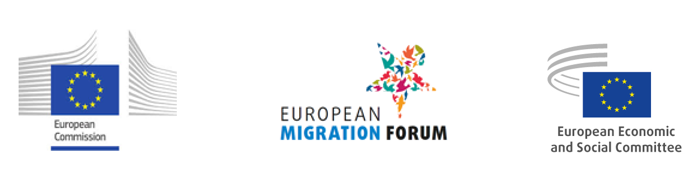 Election of two members of the Bureau of the European Migration ForumThe European Migration ForumThe European Migration Forum is a platform established by the European Commission in cooperation with the European Economic and Social Committee where civil society organisations and the European institutions meet to discuss immigration, asylum and migrant integration. The Forum is traditionally attended by organisations representing civil society at European and national level, representatives from EU institutions, from EU member states and from local and regional authorities. The Forum takes place once a year.The Forum Bureau and its roleThe role of the Forum Bureau is to feed into the preparation of the meetings of the European Migration Forum. The Bureau provides input and oversight in the preparation, organisation and follow-up to the Forum.The Forum Bureau defines the meetings' agenda and organises the work of the Forum itself. The Bureau has six members: one representative from the European Commission, one from the EESC and four members of civil society organisations (two coming from national-level organisations and the other two from EU-level organisations). The civil society members of the Bureau act in the interest of the whole Forum, not in the particular interest of their organisations. They need to be active, connected to and engaged with other organisations in the field, and considerate to the realities surrounding them. The Bureau meets a maximum of 4 times a year (the Commission is in charge of organising the meetings and takes care of travel – and if necessary accommodation expenses for members coming from outside Belgium). The meetings can also take the form of a video-conference. The Bureau members are also regularly consulted by e-mail on different issues (e.g. draft programme of the Forum). Minutes of the Bureau meetings and some general information about it can be found here: http://www.eesc.europa.eu/en/sections-other-bodies/other/european-migration-forum/events.Election of two members of the BureauThe civil society members of the Bureau are appointed for two years following an election that takes place during the Forum. The mandate of two civil society members of the Bureau ends at the 6th Forum in October 2021 and they will be replaced. During the Forum meeting in October 2021, therefore, two new members of the Forum Bureau representing civil society organisations will be elected. The two new members will join the remaining two civil society Bureau members and will be appointed for a mandate of two years. One will represent a national-level organisation, while the other will represent an EU-level organisation. The Bureau members whose mandate is expiring can also apply to stand again as a candidate in the elections.In the case of a draw, a second round will be organised for the candidates with the equal highest number of votes.How to submit your candidature?Representatives from civil society organisations interested to stand as candidates in the upcoming election are invited to fill in the form below and send it to eu-migration-forum@eesc.europa.eu by 12 October 2021.Please note that you will have to fill in the correct form, depending on whether you will stand as a candidate in the category 'EU umbrella organisations' or 'national organisations'.All candidates will be given the opportunity to present themselves in 3 minutes on the first day of the Forum (27 October). A one-page excerpt of the application form (except the address, phone number and e-mail) will be made available to all participants a few days before the event. Election procedureEach civil society organisation selected through the open call for the expression of interest for the 2021 Forum and present at the Forum on 27-28 October can cast 1 vote. Participants representing national-level organisations will vote for a national-level candidate to the Bureau. Representatives of European-level organisations will vote for a European-level candidate to the Bureau. Voting will take place via online voting tool NemoVote on 27 October. The results of the vote will be presented on 28 October after the interactive debate. The two elected Members of the Forum Bureau will take office directly after the announcement of the election results.Form 1Election of a Member of the Forum Bureau: EU-wide network organisationsStructure of your organisation – Please indicate how members are represented, how many members you have and from how many EU Member States How would you liaise with other networks?Motivation of the candidate - What do you want to contribute and to achieve as a member of the Forum Bureau? How would you use your experience and your network to contribute to the work of the Forum? 	Form 2Election of a Member of the Forum Bureau: national organisations Please state networks that your organisation belongs to/established partnerships with other organisations (if any).How would you liaise with organisations from other Member States?Motivation of the candidate: What do you want to contribute and to achieve as a member of the Forum Bureau? How would you use your experience and your network to contribute to the work of the Forum? Name and Surname:     Mr            Ms       Organisation:Function:Country:Address: Telephone:Email:Website:Your organisation is active since…:Your organisation represents the NGO sector:Yes No   (please describe more in details)No   (please describe more in details)     [max 300 characters]     [max. 1200 characters]Name and Surname:   Mr       Ms       Organisation:Function:Country:Address:Telephone:Email:Website:Your organisation is active since…:Your organisation represents NGO sector:Your organisation represents NGO sector:Yes No   (please describe more in details)No   (please describe more in details)     (max 300 characters)(max 1200 characters)